IL PATRIARCA DI VENEZIAVenezia, 3 maggio 2022
Festa dei Santi Filippo e GiacomoCarissimi,domenica 15 maggio la nostra Chiesa celebra la Giornata del Seminario: è l’appuntamento annuale nel quale la comunità diocesana è cordialmente invitata a stringersi attorno al Seminario, pregando e sostenendolo.Quest’anno il tema proposto è tratto dal Vangelo di Luca - “Li inviò a due a due” (Lc 10,1) - e riprende le parole con le quali l’evangelista descrive l’invio in missione dei settantadue discepoli da parte del Signore Gesù. I discepoli sono “resi” missionari dalla volontà del Signore che li sceglie, li chiama e li invia, prima di Lui, per annunciare dovunque la pace e la gioia del Vangelo. Come ricorda Papa Francesco nell’esortazione apostolica Evangelii gaudium: «Ogni cristiano è missionario nella misura in cui si è incontrato con l’amore di Dio in Cristo Gesù; non diciamo più che siamo “discepoli” e “missionari”, ma che siamo sempre “discepoli-missionari”» (n. 120). La missione di annunciare il Vangelo non è di pochi, ma di ogni battezzato e, allo stesso tempo, non è destinata a pochi ma a tutti: la messe è molta! Tale consapevolezza è resa più evidente dal contesto del Cammino sinodale che progressivamente coinvolge le Chiese che sono in Italia. Tutto il Popolo di Dio è mandato ad annunciare il Vangelo e offrire la propria vita al Signore per la salvezza del mondo. Ma dobbiamo gioire poiché alcuni, tra noi, sono chiamati da Dio a vivere la missione nel sacerdozio ordinato, come presbiteri collaboratori del Vescovo a servizio della Chiesa particolare. %Curare le vocazioni al sacerdozio ministeriale non significa non riconoscere il sacerdozio dei battezzati ma, piuttosto, amarlo e servirlo con la presenza di pastori che - nel segno di Gesù Buon Pastore - danno la vita per il gregge annunciando il Vangelo e celebrando i sacramenti, in particolare l’Eucaristia.Cari fedeli, desidero parteciparvi il mio affetto e la mia sollecitudine per il nostro Seminario diocesano, per i giovani che vivono il tempo della formazione in vista del ministero presbiterale. È l’amore e la preghiera della nostra Chiesa per questa comunità così piccola ma così preziosa che ci ricorda, con la sua presenza, che è bello donarsi al Signore, che il cuore di Dio è grande ed Egli già vede l’abbondanza di vita che dona a chi lo accoglie.Sento anche il dovere di condividere la sofferenza perché, da troppo tempo, in molte comunità della nostra Diocesi non germoglia una vocazione alla vita consacrata e sacerdotale. Questo fatto ci deve interrogare e richiamare alla conversione del cuore e della mente. Chiediamo un rinnovato slancio missionario delle nostre comunità, mosse dalla fede e dal coraggio di annunciare, con fortezza e umiltà, che il Signore dona il centuplo a chi desidera offrire la vita a Dio senza calcolo.Chiedo di pregare per il nostro Seminario e anche di sostenerlo economicamente, sia con la raccolta domenicale sia con altre iniziative che sono un segno concreto e cordiale di vicinanza al nostro Seminario.Sì, la messe è molta e il Signore continua a chiamare operai. Diventiamo tutti voce del Signore nell’annuncio della vita come vocazione!Benedico tutti di cuore,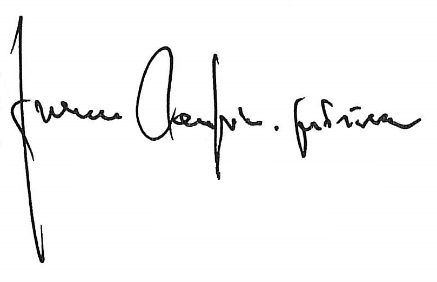 